BACCALAUREAT PROFESSIONNELTECHNIQUES D’INTERVENTIONS SUR INSTALLATIONS NUCLEAIRESSUJET 0EPREUVE E2 : Préparer un chantier en environnement nucléaireSous-Épreuve E21 : Pré-étude et mise en conformité du chantierLe dossier se compose de 9 pages, numérotées de 1/9 à 9/9Dès que le dossier vous est remis, assurez-vous qu’il soit complet.SOMMAIREUHTCU	Machine d’approvisionnement en cruchons	3Modules fonctionnels	3Poste d’évacuation des cruchons dans le réseau RTP	3UHTCU : machine d’approvisionnement en cruchons Schéma pneumatique	4UHTCU : machine d’approvisionnement en cruchons Schéma électrique	5Documentation vérins pneumatiques	6Tableau périodique des éléments	7Pondération des rayonnements	8Zonage de référence	9Convention pour la cartographie	9Balisage des ZC et ZNC	9Zonage déchets	9UHTCU	Machine d’approvisionnement en cruchonsModules fonctionnelsVue de face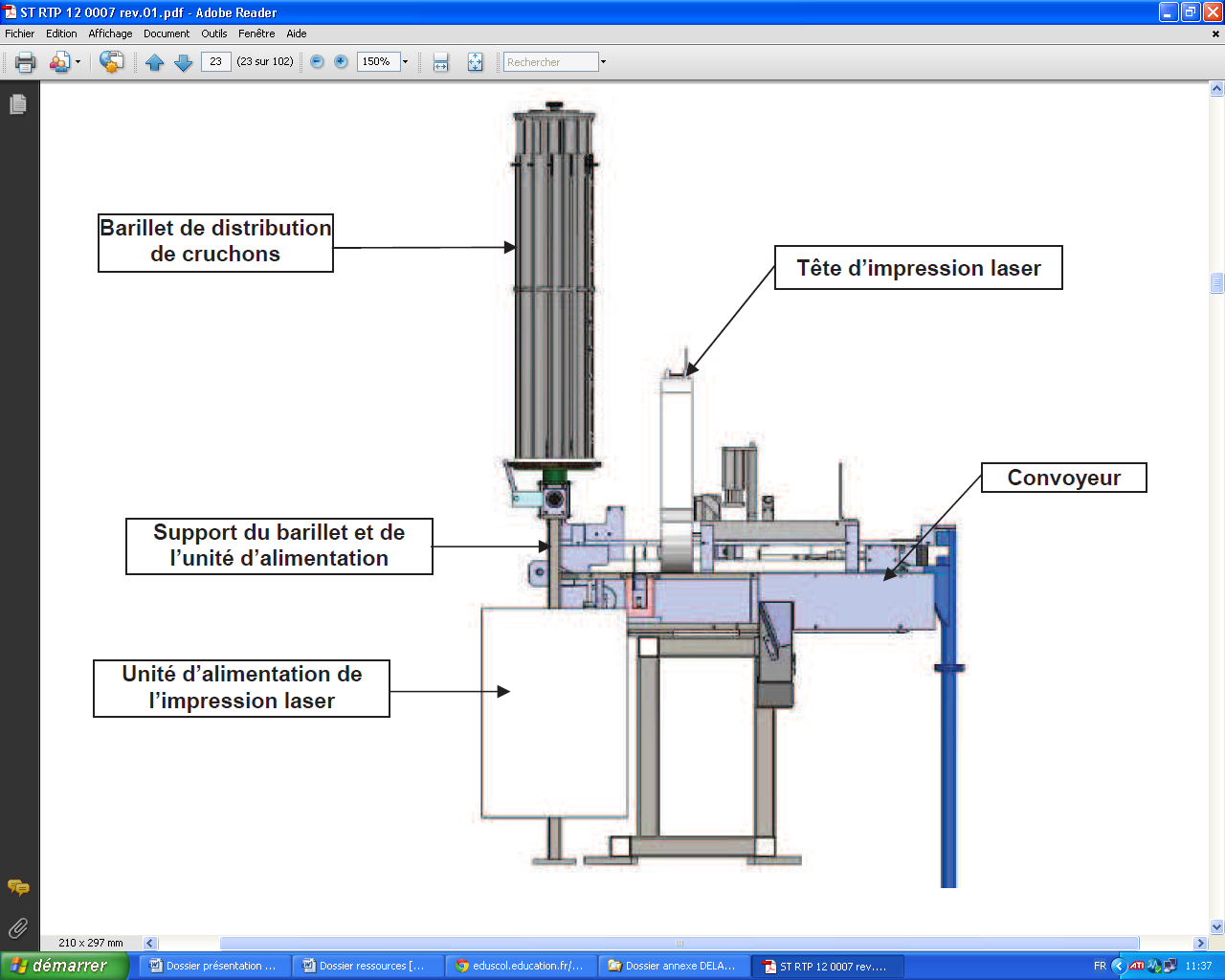 Vue de dessus 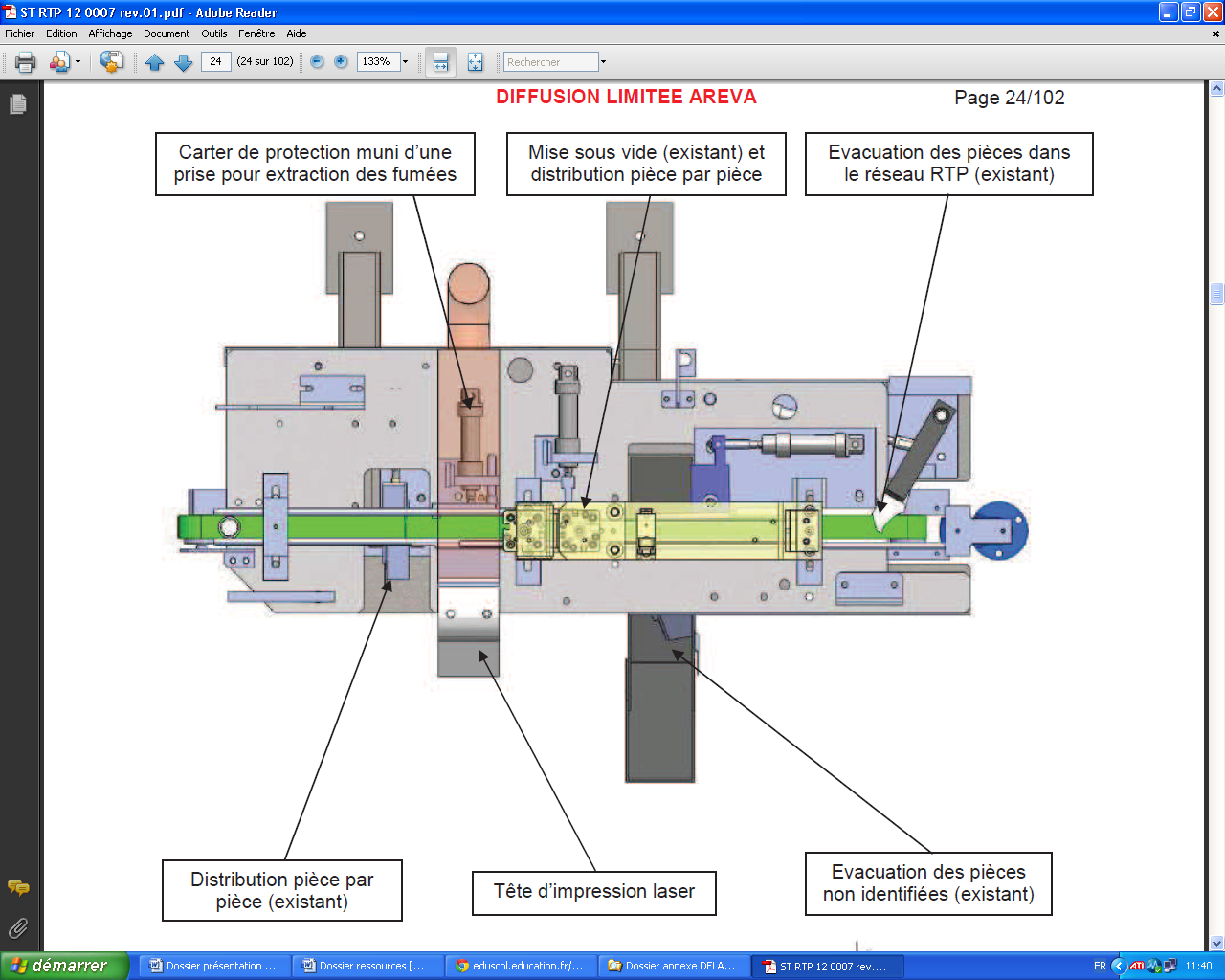 Poste d’évacuation des cruchons dans le réseau RTP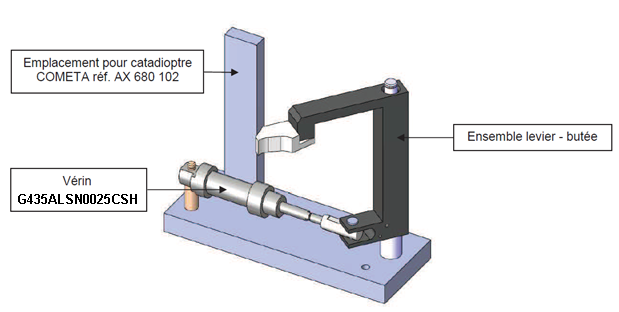 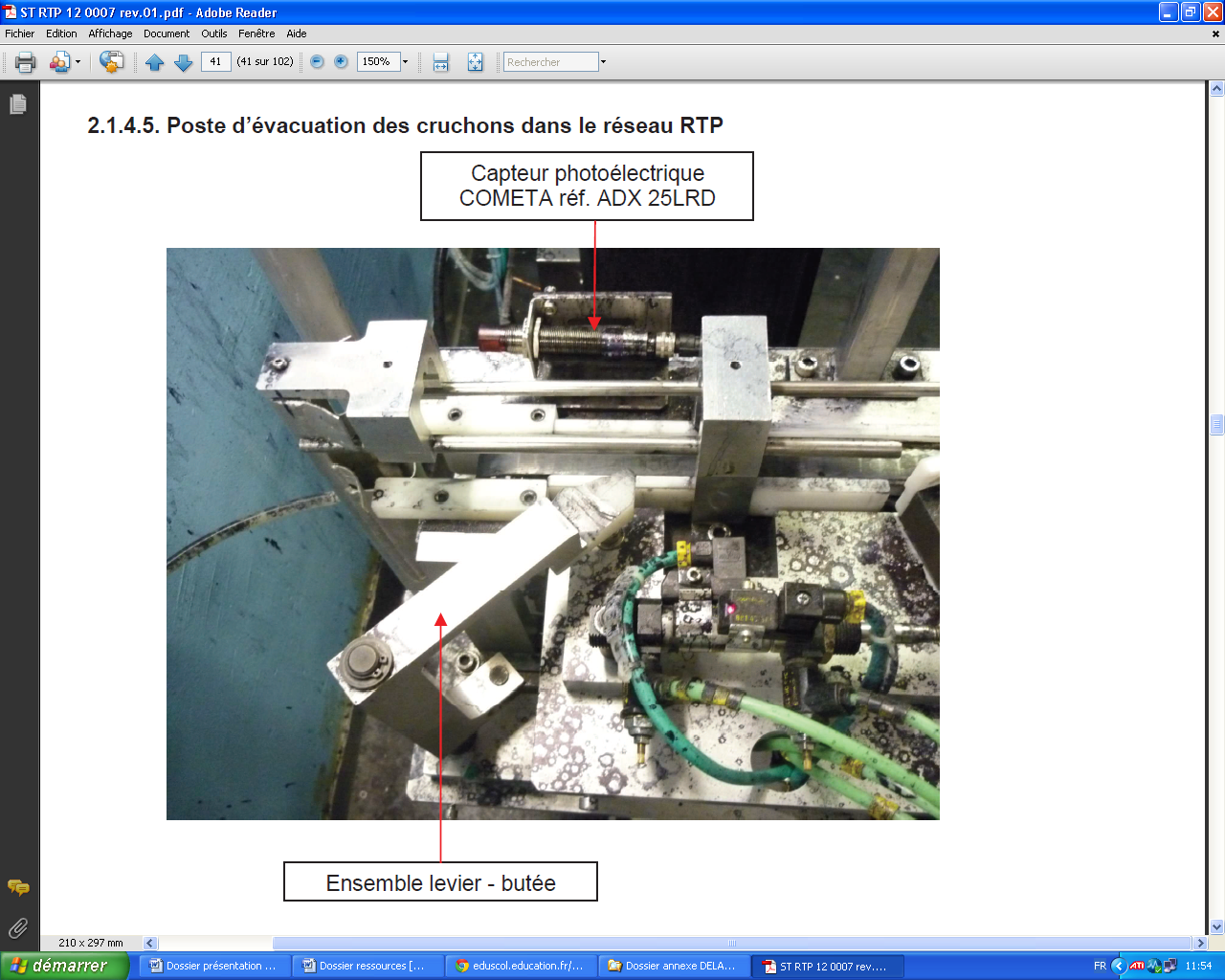 UHTCU : machine d’approvisionnement en cruchons
Schéma pneumatiqueUHTCU : machine d’approvisionnement en cruchons
Schéma électriqueDocumentation vérins pneumatiques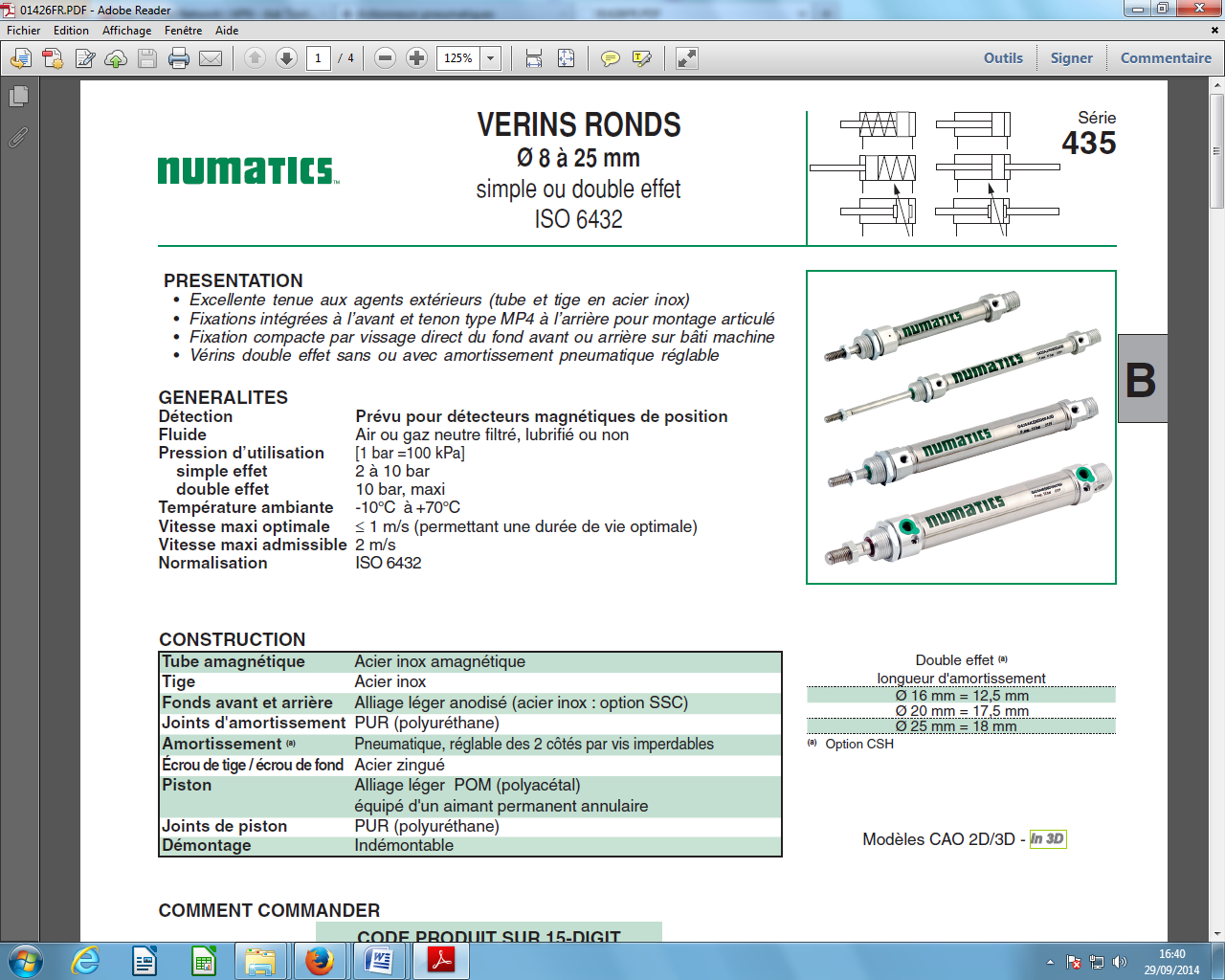 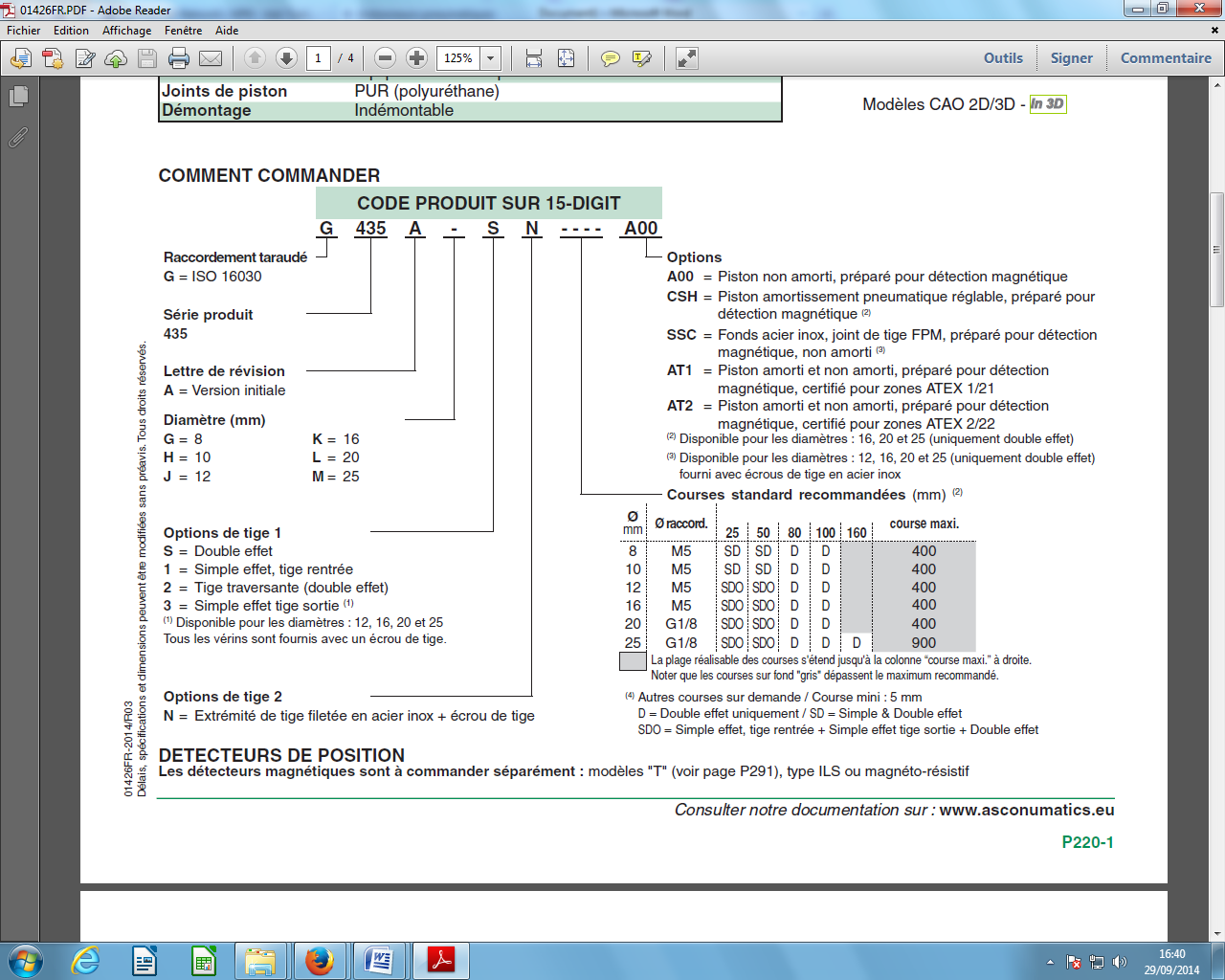 Tableau périodique des éléments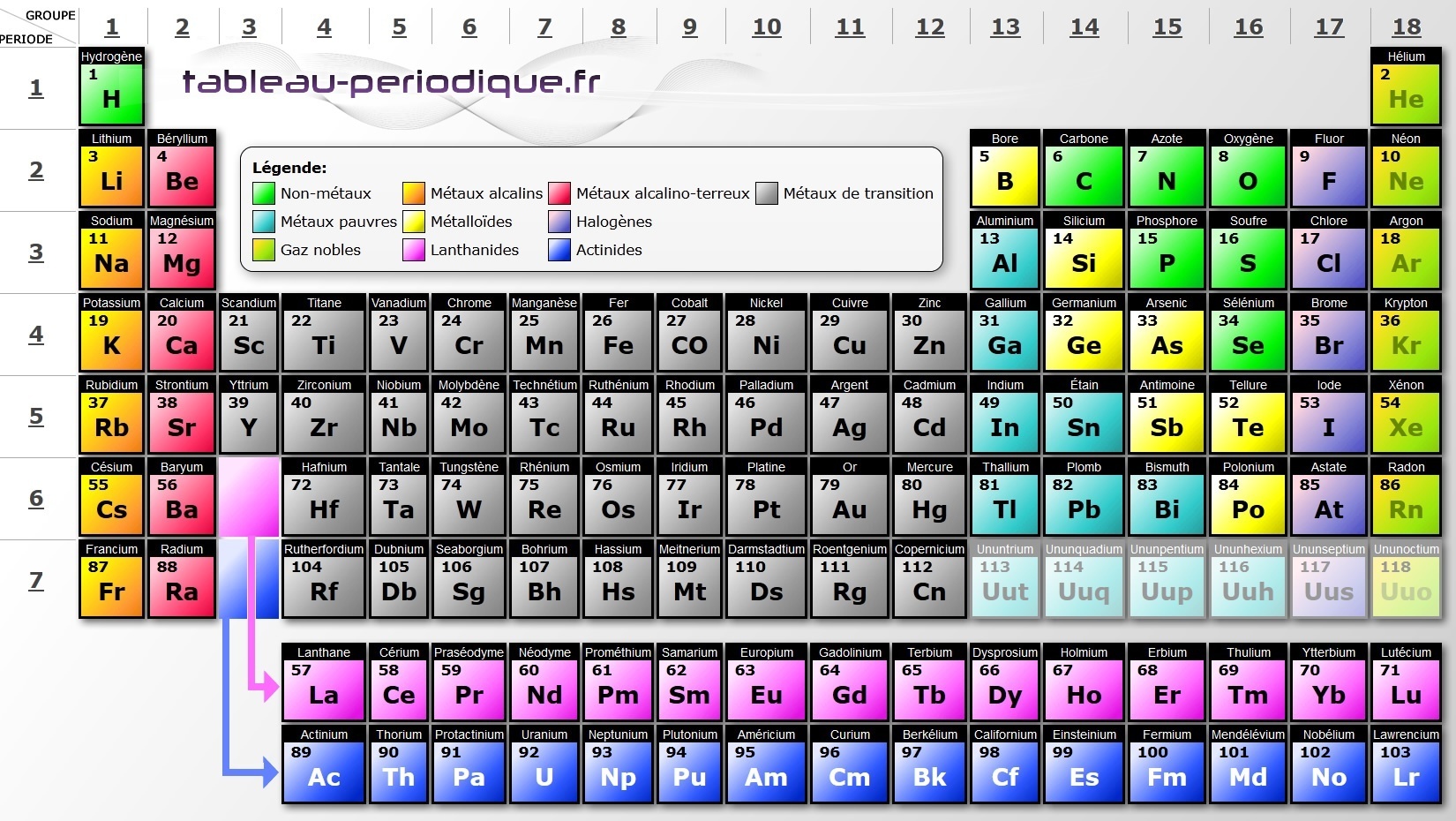 Pondération des rayonnementsZonage de référenceLe zonage de référence d’une installation est établi en suivant une démarche analytique qui considère la conception de l’installation, ses règles de fonctionnement et son historique, afin de déterminer la présence de radioactivité ajoutée. Le zonage déchet de référence est défini pour les situations normales d’expérimentation et d’exploitation dans l’installation.Les installations sont réparties en :Zone Sans Radioactivité Ajoutée (ZSRA) : Zone où n’a jamais eu lieu de production, traitement, manipulation, emploi, détention, transport de substances radioactives (hors sources scellées, non susceptibles de contaminer des déchets, et relevant d’un type de gestion particulière) ou d’utilisation d’appareil émetteur de particules pouvant générer une activation.Ex : bureaux, locaux administratifs…Zone Non Contaminante (ZNC) : zone où existe ou ont existé production, traitement, manipulation, emploi, détention, transport de substances radioactives (hors sources scellées, non susceptibles de contaminer des déchets, et relevant d’un type de gestion particulière) mais où n’existe ni substance radioactive contaminante, ni appareil émetteur de particules pouvant générer une activation des déchets en sortant.Tous les objets entrant dans une zone non contaminante doivent être exempts de contamination labile. Les déchets qui en sont issus sont conventionnels car ils n’ont pas rencontré de substances contaminantes.Ex : local contenant des B. A G., hall d’un réacteur piscine, local d’entreposage de déchets radioactifs confinés…Zone Contaminante (ZC) : zone caractérisée par la présence de substances radioactives contaminantes ou d’émissions de particules pouvant générer une activation des déchets en sortant.Des barrières physiques empêchent tout transfert de contamination entre l’extérieur et l’intérieur d’une zone définieN.B. : Dans le zonage de référence, les ZC sont les seules à produire des déchets nucléaires (de très faible à haute activité) pendant que les ZNC et les ZSRA produisent uniquement des déchets conventionnels.Convention pour La légende utilisée pour les plans est la suivante :Balisage des ZC et ZNCLe balisage des ZSRA est facultatif.Le balisage des ZC et ZNC est réalisé par des panneaux rectangulaires de format A5 ou A3, adaptés à la dimension du local ou portion d’espace et portant les mentions suivantes : Zonage déchets	Le zonage déchets est du ressort du chef d’installation.	Le zonage déchet a pour but de classifier les déchets en fonction de leur zone de production :Zone à Déchets Conventionnels (ZDC)Zones Sans Radioactivité AjoutéeZones Non ContaminantesZone à Déchets NucléairesZones ContaminantesTous les déchets issus des ZDN sont à minima des déchets TFA (pas de seuil de libération).L’application repose sur l’utilisation des lignes de défense successives.Le zonage déchet a une finalité différente de celle du zonage radioprotection mais la cohérence entre les deux doit être examinée.Facteurs de pondération recommandés pour les rayonnementsFacteurs de pondération recommandés pour les rayonnementsFacteurs de pondération recommandés pour les rayonnementsType et gamme d'énergieFacteur de pondération pour les rayonnements, ωRFacteur de pondération pour les rayonnements, ωRRayons gamma et rayons X11Particules bêta11Neutrons, énergie
< 10 keV
> 10 keV - 100 keV
> 100 keV - 2 MeV
> 2 MeV - 20 MeV
> 20 MeV
5
10
20
10
5
5
10
20
10
5Particules alpha2020Facteurs de pondération de tissus et organes individuelsFacteurs de pondération de tissus et organes individuelsFacteurs de pondération de tissus et organes individuelsTissu ou organeTissu ou organeFacteur de pondération des tissus
(ωT)Gonades (testicules ou ovaires)Gonades (testicules ou ovaires)0,20Moelle osseuse rougeMoelle osseuse rouge0,12CôlonCôlon0,12PoumonsPoumons0,12EstomacEstomac0,12VessieVessie0,05SeinSein0,05FoieFoie0,05ŒsophageŒsophage0,05ThyroïdeThyroïde0,05PeauPeau0,01Surfaces osseusesSurfaces osseuses0,01Autres**Autres**0,05Corps entierCorps entier1,00Zone sans radioactivité ajoutée (ZSRA) : Pas de marquage spécifiqueZone non contaminante (ZNC) : Hachures simples grisesZone contaminante (ZC) : Gris en pleinZone Non-Contaminante : en lettres grises sur fond hachuré gris :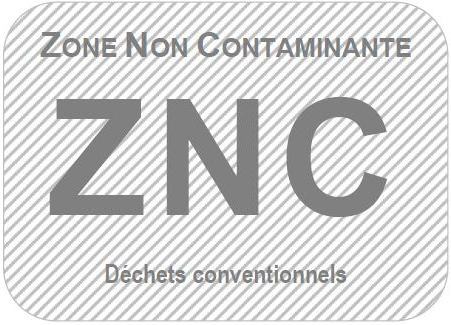 Zone Contaminante : en lettres blanches sur fond gris :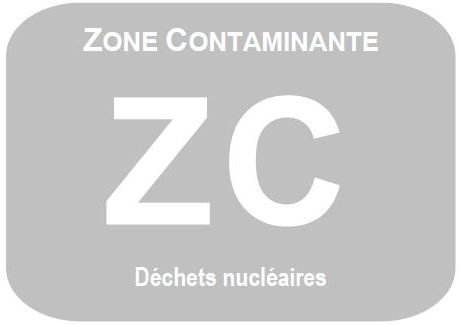 